Stevan Richard HaiflichJuly 13, 1948 - 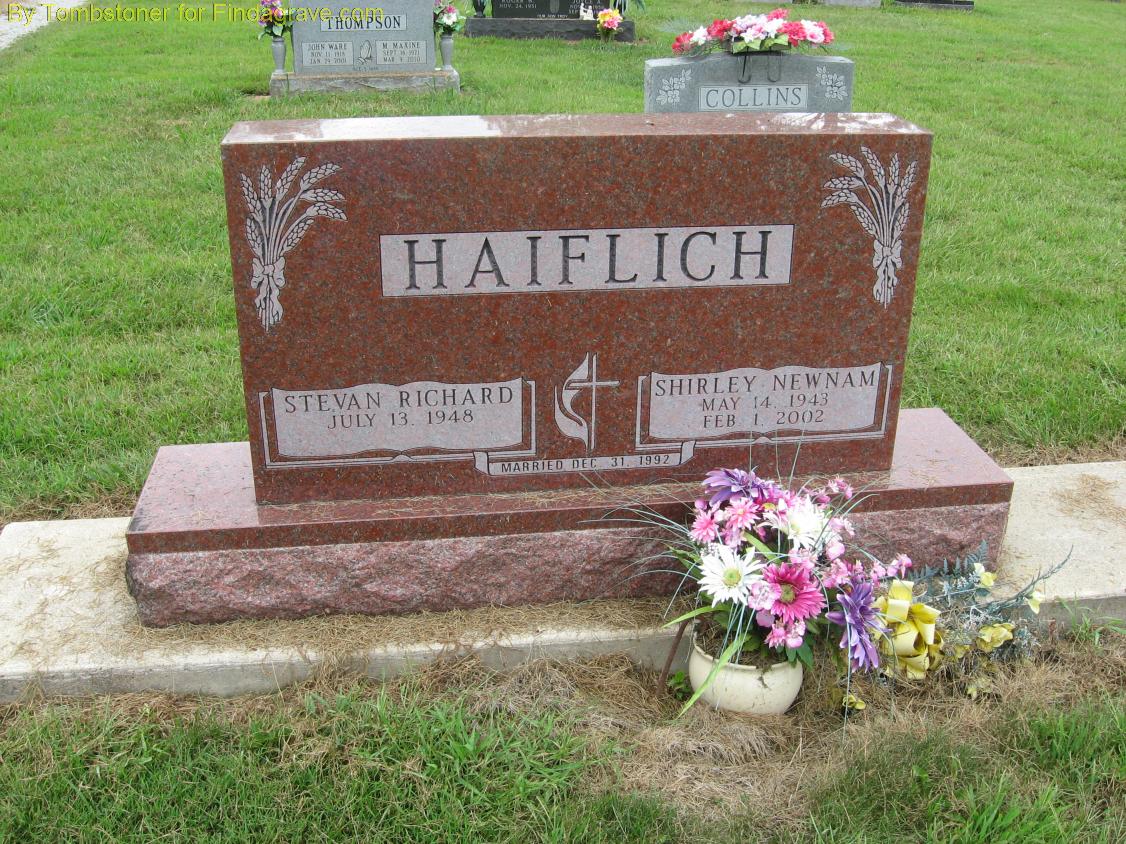 